  Waikato Projections 2018 Census-based – Timeline 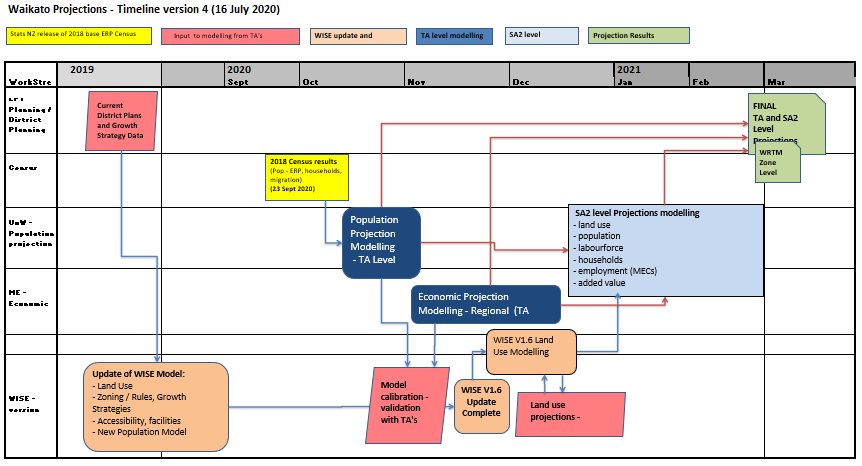 